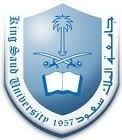 التطبيق والمثال في مواد العلوم الشرعيةمثال:الدرس : أمانة النبي صلى الله عليه وسلم .الصف : الخامس الابتدائي – الفصل الثاني . الهدف : أن يتعرف الطالب على قصص النبي صلى الله عليه وسلم في الأمانة . يقرأ المعلم على الطلاب نصاً يتضمن صورة من صور النبي صلى الله عليه و سلم في الأمانة ، و يحاول استخدام لغة العمليات من أجل نقل معلومات النص الذي يقرؤه إلى الطلاب و ابراز الكيفية التي قرأ بها . نموذج : قبل البعثة : تساقط بنيان الكعبة بسبب الأمطار و السيول ، أنا الآن أشكل صورة في عقلي و اتخيل شكل الكعبة عندما تساقط بنيانها  فأراد أهل مكة و هم قبيلة قريش إعادة البناء ، فلما أرادوا وضع الحجر الأسود اختلفوا حتى كاد أن يكون بينهم قتال بالسيوف كلٌ يريد أن ينال شرف وضع الحجر الأسود ، فقالوا : اجعلوا حكمًا بينكم أول رجل يدخل من الباب ، أنا أتوقع شخصاً معيناً قد يكون هو المقصود ، دعونا نكمل القصة لنتحقق إن كان توقعي صحيحاً أم لا  فدخل رسول الله صلى الله عليه وسلم ، فقالوا : هذا الأمين و كانوا يسمونه في الجاهلية بالأمين لشهرته بالأمانة .اسم الطالب : مرادي الشكرهـ مالمواد مدى ملاءمتهامدى ملاءمتهامدى ملاءمتهاالملاحظةمالمواد ملائمغيرملائمغيرملائمالملاحظة1التلاوة2الحفظ3التفسير 4التوحيد5الحديث6الفقه7السيرة